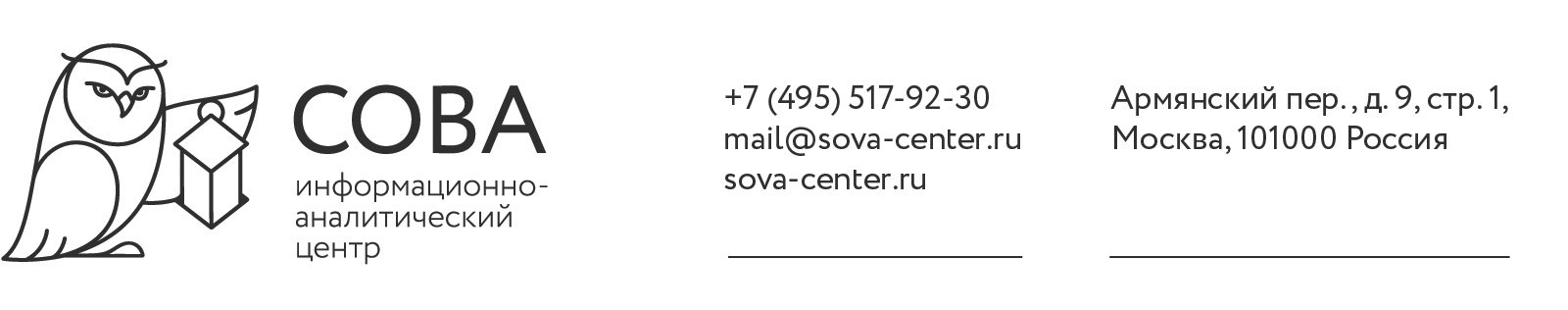 Отчет о деятельности за 2022 годНастоящий материал (информация) произведен и (или) распространен иностранным агентом РОО Центр «Сова» либо касается деятельности иностранного агента РОО Центр «Сова».В 2022 году деятельность Центра «Сова» продолжалась в целом в тех же направлениях, ставших традиционными, что и в предыдущие годы:– мониторинг проявлений радикального национализма, экстремизма и ксенофобии, противодействия этим проявлениям, как со стороны общества, так и со стороны государства, и возникающих при этом злоупотреблений; – мониторинг по теме взаимоотношений религии с современным светским российским обществом;– мониторинг злоупотреблений и чрезмерного ограничения прав человека в ходе противодействия экстремизму.Проекты «Русский национализм и ксенофобия» и «Неправомерный антиэкстремизм»Мы по-прежнему публикуем:ежедневные новости;краткие ежемесячные обзоры ситуации в России на русском и английском языках;обширные полугодовые и ежегодные аналитические доклады по теме проекта (также на русском и английском).Мы оказывали правовую поддержку по ряду дел, в которых в рамках антиэкстремистского правоприменения были чрезмерно ограничены, на наш взгляд, основные гражданские права.Основные доклады и публикацииДоклады публикуются на сайте Центра «Сова».31 января 2022 г. был опубликован ежегодный доклад Центра «Сова» о преступлениях ненависти (hate crimes) в России и противодействии таким преступлениям со стороны государства в 2021 году «Государство снова взялось за расистское насилие: Преступления ненависти и противодействие им в России в 2021 году» (https://www.sova-center.ru/racism-xenophobia/publications/2022/01/d45715/).10 февраля был опубликован текст доклада на английском языке «The State Has Taken up Racist Violence Again: Hate Crimes and Counteraction to Them in Russia in 2021» (https://www.sova-center.ru/en/xenophobia/reports-analyses/2022/02/d45774/).24 февраля на сайте опубликован ежегодный доклад Центра «Сова» о противодействии возбуждению ненависти и политической активности националистов со стороны государства в 2021 году в России. «В защиту самого себя: Государство против возбуждения ненависти и политической активности националистов в России в 2021 году» (https://www.sova-center.ru/racism-xenophobia/publications/2022/02/d45842/).18 марта на сайте текст этого доклада опубликован на английском языке «Protecting Oneself: The State against the Incitement of Hatred and the Political Participation of Nationalists in Russia in 2021» (https://www.sova-center.ru/en/xenophobia/reports-analyses/2022/03/d45954/).24 февраля на сайте был опубликован очередной ежегодный доклад Центра "Сова" «Неправомерное применение антиэкстремистского законодательства в России в 2021 году» (https://www.sova-center.ru/misuse/publications/2022/02/d45847/).27 апреля на сайте ежегодный доклад опубликован на английском языке «Inappropriate Enforcement of Anti-Extremist Legislation in Russia in 2021» (https://www.sova-center.ru/en/misuse/reports-analyses/2022/04/d46193/).13 апреля вышел спецвыпуск журнала "Statutes & Decisions" об антиэкстремизме и экспертизе в России (специальный номер журнала "Statutes & Decisions. The Laws of the USSR and Its Successor States" (Vol.54, 2020, Issue 5-6), посвященный антиэкстремистскому правоприменению и использованию в нем экспертизы в России. Номер включает статьи экспертов Центра "Сова".1 июля 2022 года был опубликован новый доклад Веры Альперович «Две кампании: антимигрантская и вторая украинская. Публичная активность ультраправых групп, зима-весна 2022 года» (https://new.sova-center.ru/racism-xenophobia/publications/2022/07/d46545/). Доклад посвящен политической динамике движения русских националистов зимой-весной 2021-2022 годов. Текст основан на материалах ежедневного мониторингаВ июльском номере журнала "Социодиггер" была опубликована статья директора Центра "Сова" А. Верховского «Факторы (де)радикализации русских националистов в 2000-е годы». Статья посвящена размышлениям о причинах колебания уровня ультраправого насилия за последние 20 лет. 8 августа статья была републикована на нашем сайте (https://new.sova-center.ru/racism-xenophobia/publications/2022/08/d46777/).26 сентября на сайте Центра «Сова» был опубликован доклад Марии Кравченко «Кратко о неправомерном антиэкстремизме с января по август 2022 года» (https://www.sova-center.ru/misuse/publications/2022/09/d46982/).26 октября текст доклада был опубликован на английском языке «Brief Report on Inappropriate Use of Anti-Extremist Legislation in January–August 2022» (https://www.sova-center.ru/en/misuse/reports-analyses/2022/10/d47018/).«Сова» выпустила онлайн-справочник по русским националистам. С 15 декабря 2022 года справочник доступен в специальном разделе нашего сайта (https://ref-book.sova-center.ru/index.php/%D0%A0%D1%83%D1%81%D1%81%D0%BA%D0%B8%D0%B5_%D0%BD%D0%B0%D1%86%D0%B8%D0%BE%D0%BD%D0%B0%D0%BB%D0%B8%D1%81%D1%82%D1%8B._%D0%A1%D0%BF%D1%80%D0%B0%D0%B2%D0%BE%D1%87%D0%BD%D0%B8%D0%BA).29 декабря 2022 года был опубликован доклад Веры Альперович «Русские националисты на украинском и идеологическом "фронтах". Публичная активность ультраправых групп, лето-осень 2022 года» (https://www.sova-center.ru/racism-xenophobia/publications/2022/12/d47447/).Прочие публикации01 июня в рассылке «Медузы» «Сигнал» был опубликован выпуск авторства Верховского А.М. «об экстремизме». 26 августа на сайте Центра «Сова» был опубликован «Комментарий «Совы» к растущему числу приговоров по статьям о призывах к терроризму и экстремизму» (https://new.sova-center.ru/misuse/publications/2022/08/d46861/).1 сентября А. Верховский дал большое интервью видеоблогеру Исмаилу Джалилову – «Россия до, во время и после Путина» (https://www.youtube.com/watch?v=iZZUcMVmScg).Собственные мероприятия20 января в Москве в "Открытом пространстве" Центр "Сова" представил книгу Михаила Ахметьева "Граждане без СССР. Сообщества «советских граждан» в современной России" и доклад Веры Альперович "«Умрешь – начнешь опять сначала…»: публичная активность ультраправых групп, лето-осень 2021 года".24 февраля в Сахаровском центре прошла презентация ежегодных докладов о противодействии возбуждению ненависти и политической активности националистов и о неправомерном применении антиэкстремистского законодательства.Участие в мероприятиях30 марта А. Верховский выступал на семинаре Свободного университета по проблеме академической свободы в условиях, принятых в марте этого года изменений в законодательство.9 мая сотрудник центра "Сова" М. Кравченко приняла участие (онлайн) в семинаре для гражданского общества, организованном в Малаге спецдокладчиком ООН по вопросам поощрения и защиты прав человека в условиях борьбы с терроризмом Фионнуалой Ни Аолэйн совместно с Королевством Испания.18 мая 2022 года сотрудники центра "Сова" А. Верховский и Н. Юдина выступили в Нур-Султане на тренинге «Свобода слова VS лексика ненависти» казахстанской организации «Правовой медиа-центр».12 июня А. Верховский выступал с докладом на конференции “Holocaust Memory and Abuse: Strategies of the New Right, проходившей в Haus der Kulturen der Welt (Дом мировых культур) в г. Берлине.12 июля в Перми сотрудники Центра "Сова" А. Верховский и Н. Юдина участвовали в работе круглого стола «О проблеме национализма в России».18 августа А. Верховский провел онлайн-тренинг по проблематике языка вражды для группы казахстанских граждан, организованный партнерами "Совы" – "Кадыр кассиет".1 сентября в г. Прага (Чехия) А. Верховский принял участие в форуме «Форум-2000».6 сентября в г. Уппсала (Швеция) эксперты центра "Сова" Н. Юдина и А.Верховский принимали участие в семинаре по русскому национализму.14 сентября А. Верховский участвовал (онлайн) в Solidarity Talks “Обвинения в терроризме и экстремизме как способ политически мотивированного преследования: как с этим бороться?" (семинар был организован Московской Хельсинкской группой и украинским Центром гражданских свобод).20 сентября А. Верховский провел мастер-класс «Градация языка вражды» на «Десятой платформе по вопросам безопасности и защиты правозащитников» в Астане, организуемой "Кадыр кассиет".В сентябре-октябре 2022 года в Варшаве проходила ежегодная конференция ОБСЕ по правам человека. На ней выступали эксперты центра "Сова". 18 октября в г. Бишкеке М. Кравченко и А.Верховский участвовали в работе круглого стола «Уголовное преследование в Кыргызстане за призывы к массовым беспорядкам и возбуждение розни: законодательство и правоприменительная практика», организованного «Бир Дуйно».20 октября Н. Юдина и А.Верховский выступали в Алматы на семинаре «Свобода слова VS лексика ненависти», организованном «Северо-Казахстанским правовым медиа-центром».28 октября А. Верховский выступал (онлайн) на "Марафоне в защиту политзаключенных", организованном "Мемориалом" и Сахаровским центром.3-4 ноября сотрудник центра "Сова" М. Кравченко приняла участие в ежегодной конференции Гражданского форума ЕС-Россия, которая прошла в Вильнюсе.3-4 ноября А. Верховский и Н. Юдина принимали участие в конференции международной коалиции НКО против ненависти в интернете (INACH).18 ноября А. Верховский и Н. Юдина провели мастер-класс в рамках XIII Центральноазиатского форума «Развитие интернет-сферы в Центральной Азии InternetCA-2022».29 ноября А. Верховский и Н. Юдина приняли участие в работе круглого стола «Постсоветский русский национализм: каким он был и что с ним сейчас», проходившего в Костроме. Организатор – Костромская  группа Комитета гражданских инициатив.13 декабря А. Верховский выступил онлайн на круглом столе по языку вражды, который в Астане проводил Международный центр журналистики «MediaNet» по инициативе Министерства информации и общественного развития РК.Комментарии авторов «Совы» на других сайтах и в СМИ:Карен Шаинян. Анна Монгайт. "У Следственного комитета стало меньше работы": эксперт объяснил призыв Бастрыкина искать экстремистов в сети частичной декриминализацией 282 статьи. Комментарий А. Верховского // Дождь. 2022. 14 января.Глеб Беличенко. "Не все поймут, если объяснить, что сидел за терроризм". Как живут люди, попавшие в санкционные списки Росфинмониторинга. Комментарий А. Верховского // Настоящее время. 2022. 18 января.«У Следственного комитета стало меньше работы»: эксперт объяснил призыв Бастрыкина искать экстремистов в сети частичной декриминализацией 282 статьи (комментарий А. Верховского) // ТК "Дождь". 2021. 18 января.Кавказофобия на фоне автобуса: дагестанца арестовали за угрозы москвичам (комментарий Наталии Юдиной) // Кавказ. реалии. 2021. 18 января.Клим Шпак. Будут сажать подростков за комментарии: Эксперты о признании "Колумбайна" террористическим. Комментарий А. Верховского // Собеседник. 2022. 19 января.Александр Воронов. Генпрокуратура открыла огонь по "Колумбайну". Комментарий А. Верховского об иске Генпрокуратуры о признании "Колумбайна" террористической организацией // Коммерантъ. 2022. 20 января.Иван Руслянников. Лингвистические споры в делах о финансировании терроризма. Как в России судят за банковские переводы и комментарии к ним. Комментарий А. Верховского // Настоящее время. 2022. 7 февраля.Валентин Лазарев. «Осуждайте нацизм»: глава центра «Сова»* об аресте Алехиной за «свастики». Комментарий А. Верховского о деле Марии Алехиной и практике применения ст. 20.3 КоАП // Ридус. 2022. 8 февраля.Кира Хейфец. Символический экстремизм. Обзор доклада "Совы" о неправомерном применении антиэкстремистского законодательства в 2021 году // Коммерсантъ. 2022. 25 февраля.Андрей Красно. Чтобы все сидели дома. Как на Юге судят за "дискредитацию" российских войск. Комментарий М. Кравченко по поводу применения ст. 20.3.3 КоАП // Кавказ.Реалии. 2022. 27 марта.Анастасия Корня, Елена Рожкова. Разрешено то, что не разрешено. Комментарий А. Верховского по поводу признания деятельности Meta экстремистской // Коммерсантъ. 2022. 29 марта.За две недели в Петербурге возбудили пять уголовных дел о реабилитации нацизма. С чем они связаны и есть ли тенденция? Комментарий А. Верховского о применении статьи 354.1 УК // Бумага. 2022. 30 марта.Софья Коренева. «Источником экстремизма является восставший ангел — Сатана» Комментарии А. Верховского о деле Свидетеля Иеговы Бармакина // Такие дела. 2022. 18 апреля.Мария Старикова, Сергей Ходнев, Анна Васильева, Сергей Петунин. «Большая мать» натворила больших дел. Комментарий А. Верховского о разработке нормы о защите от осквернения художественных образов, произведений литературы и искусства, посвященных ВОВ // Коммерсантъ. 2022. 21 апреля.Анастасия Корня. Нацизм, ложь и видео: в 2021 году в России резко выросло число осужденных по «экстремистским» статьям. Комментарий А. Верховского о судебной статистике за 2021 год // Коммерсантъ. 2022. 21 апреля.Андрей Красно. "Кадырову указали на его место". В Москве не поддержали запрет на упоминание национальности преступников. Комментарий А. Верховского об отрицательном отзыве правительства РФ на законопроект о запрете на упоминание национальной и религиозной принадлежности преступников // Кавказ.Реалии. 2022. 26 апреля.Алексей Никольский, Елена Мухаметшина, Марина Царева. Тайное сотрудничество с зарубежными организациями будет уголовно наказуемым. Комментарий А. Верховского о новом законопроекте // Ведомости. 2022. 26 мая.В Адыгее ФСБ возбудило дело на "гражданина СССР" (комментарий М. Ахметьева)// Кавказ. реалии. 2022. 12 февраля.Чеченский бард и суды: аресты и штрафы за песни Тимура Муцураева (комментарий А. Верховского) // Кавказ. реалии. 2022. 10 марта.Операция "Денацификация" (комментарий А. Верховского) // Радио Свобода. 2022. 13 апреля.The Shadowy Russian Scheme That Dumped Nazis Into Ukraine (by Alexander Verkhovskiy) // Dailybeast. 2022. May 3.Putin's "de-Nazify" claims in Ukraine obscure his Nazi problem at home (by Alexander Verkhovskiy) // USA Today. 2022. May 23.В Украине на стороне России воюют правые экстремистские группировки (комментарий А. Верховского) // Настоящее время. 2022. 23 мая.По данным разведки ФРГ, российские неонацисты воют против Украины. Они и сами об этом пишут (комментарий А. Верховского) // RFI. 2022. 23 мая.1ADAT не будет оспаривать признание своего движения экстремистским (комментарий А. Верховского) // Кавказ.реалии. 2022. 21 мая.Ради "галочки". Как ФСБ ищет "украинских националистов" на Кавказе (комментарий А. Верховского) // Кавказ.реалии. 2022. 5 июня.Мы хотим убивать «Медуза» рассказывает, как (и зачем) неонацисты из России отправились «денацифицировать» Украину (комментарий А. Верховского) // Медуза. 2022. 8 июля.Мария Старикова. Вот за аргументы, а вот за факты. Комментарий А. Верховского о методике проведения экспертиз по делам о "фейках" и дискредитации использования ВС // Коммерсантъ. 2022. 2 августа. "Правого сектора" практически нет: как ФСБ ищет украинских националистов на юге России (комментарий Н. Юдиной) // Кавказ.реалии. 2022. 7 августа. Victoria Arnold. RUSSIA: New registers of "extremist" people and literature. Комментарий А. Верховского о законе о банке данных экстремистских материалов и реестре лиц, причастных к экстремистским организациям // Forum 18. 2022. 15 August.«Сплошное белое пятно»: кто поджигает военкоматы в России (комментарий А. Верховского) // Newsru. 2022. 12 августа. Александр Верховский: «Я подозреваю, в центрах «Э» и ФСБ непрерывный аврал» (интервью с А. Верховским) // News.ru. 2022. 22 августа. Александр Литой. Александр Верховский: «Я подозреваю, в центрах «Э» и ФСБ непрерывный аврал». Интервью с А. Верховским о том, готовы ли правоохранительные органы к противодействию диверсиям // News.ru. 2022. 22 августа.ФСБ уже все раскрыла? Кто может стоять за убийством Дарьи Дугиной (комментарий А. Верховского) // Радио "Свобода". 2022. 22 августа.Бессознательный фашизм. Почему российские провластные политики все больше похожи на гитлеровских нацистов (комментарий А. Верховского) // Republic. 2022. 25 августа.Анна Васильева. За Гитлера подняли пост. Комментарий А. Верховского об аресте Леонида Гозмана // Коммерсантъ. 2022. 30 августа.Александр Воронов, Павел Коробов, Ульяна Миронова. «Сахих аль-Бухари» нашел своего читателя. Комментарий А. Верховского о запрете сборника хадисов и реакции на него // Коммерсантъ. 2022. 1 сентября.Андрей Красно. Угрозы Кадырова и порочная практика: почему суд запретил перевод главной после Корана книги мусульман. Комментарий А. Верховского о запрете сборника хадисов "Сахих аль-Бухари" и реакции на него // Коммерсантъ. 2022. 7 сентября.Звук горения это звук конца. Кто поджигает военкоматы в России и как силовики пытаются с этим бороться (комментарий А. Верховского) // Медиазона. 2022. 28 сентября.Избитого в СК поэта увезли в больницу. Комментарий об уголовном деле, возбужденном после Маяковских чтений // Activatica. 2022. 28 сентября.Мобилизованные сдаются в плен. Подоляк о возможной эвакуации Киева. Промежуточные выборы в США (комментарий Веры Альперович) // Youtube. Телеканал "Дождь". 2022. 8 ноября. В поисках нацистов. Что такое денацификация и зачем она нужна (подкаст с Александром Верховским) // Радио Свобода. 2022. 15 ноября. Взялись за старое: нацистов из Петербурга обвинили в убийствах 2003 года (комментарий Веры Альперович) // News.ru. 2022. 18 ноября. Андрей Красно. "Мы мешаем не только Кадырову": почему младшего Янгулбаева внесли в список экстремистов. Комментарий М. Кравченко о списке Росфинмониторинга // Кавказ.Реалии. 2022. 28 ноября.«Несомненно, режим будет ужесточаться» (интервью с А. Верховским) // Republic. 2022. 30 ноября.Неонацисты из России угрожают Эстонии? Эксперт: границу будет проламывать не «Русич», а ГРУ (интервью с А. Верховским) // Rus.Postimees. 2022. 12 декабря.Проект «Религия в светском обществе»В 2022 году основным направлением деятельности Центра «Сова» по проекту являлся мониторинг информации и публикация новостей в сфере государственно-конфессиональных отношений. Сбор и анализ региональной информации в этой области находят свое отражение в ежедневных публикациях новостей, аккумулируемых московскими экспертами. Полученные материалы размещались на сайте Центра «Сова» «Религия в светском обществе» (http://www.sova-center.ru/religion/) на русском и английском языках. Новости сейчас структурированы по основным темам:Власти,Гонения,Общественность и СМИ,Экстремизм, Межконфессиональные отношения,Курьезы,Сколько верующих.Мы оказывали правовую поддержку по ряду дел, в которых было затронуто, на наш взгляд, право на свободу совести.Основные доклады и публикации10 января на нашем сайте была опубликована статья доктора философских наук Екатерины Сергеевны Элбакян «Влияние религиоведческой экспертизы на религиозную ситуацию в стране» (https://www.sova-center.ru/religion/publications/2022/01/d45578/).31 марта был опубликован текст ежегодного доклада «Проблемы реализации свободы совести в России в 2021 году» (https://www.sova-center.ru/religion/publications/2022/02/d45859/). Автор доклада – Ольга Сибирева.11 апреля был опубликован текст этого доклада на английском языке – «Freedom of Conscience in Russia: Restrictions and Challenges in 2021» (https://www.sova-center.ru/en/religion/publications/2022/04/d46110/). Прочие публикации2 февраля на сайте Центра «Сова» был опубликован «Доклад Института верховенства права: право на свободу мысли, совести и религии в России в 2020–2021 годах» (https://www.sova-center.ru/religion/publications/2022/02/d45733/). Авторы доклада – Моисей Кондрашин и Станислав Кулов.13 апреля вышел специальный номер журнала "Statutes & Decisions. The Laws of the USSR and Its Successor States" (Vol.54, 2020, Issue 5-6), посвященный антиэкстремистскому правоприменению и использованию в нем экспертизы в России (см. о нем выше).Собственные мероприятия28 февраля в Славянском правовом центре состоялась презентация доклада Центра «Сова» «Проблемы реализации свободы совести в России в 2021 году» совместно с презентацией доклада Института верховенства права.Участие в мероприятиях28 сентября эксперт Центра «Сова» О. Сибирёва выступила на ежегодной конференции ОБСЕ по правам человека на Варшаве.Комментарии авторов «Совы» на других сайтах и в СМИ: Софья Коренева. «Источником экстремизма является восставший ангел — Сатана» Комментарии Александра Верховского о деле Свидетеля Иеговы Бармакина // Такие дела. 2022. 18 апреля.Victoria Arnold. RUSSIA: New registers of "extremist" people and literature. Комментарий А. Верховского // Forum 18. 2022. 15 August.Воронов А., Коробов П., Миронова У. «Сахих аль-Бухари» нашел своего читателя. Комментарий А. Верховского к ситуации с запретом сборника хадисов // Коммерсантъ. 2022. 1 сентября.Красно А. Угрозы Кадырова и порочная практика: почему суд запретил перевод главной после Корана книги мусульман. Комментарий А. Верховского // Кавказ. Реалии. 2022. 7 сентября.Книги, опубликованные в 2022 годуКсенофобия, свобода совести и антиэкстремизм в России в 2021 году.Xenophobia, Freedom of Conscience and Anti-Extremism in Russia in 2021 году (online only).Директор 								Верховский А.М.25 января 2023